GRONDPLAN [JEUGDVERBLIJF]		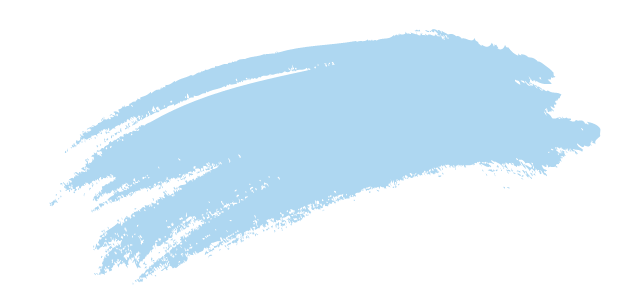 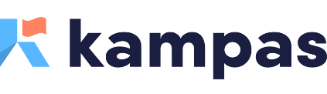 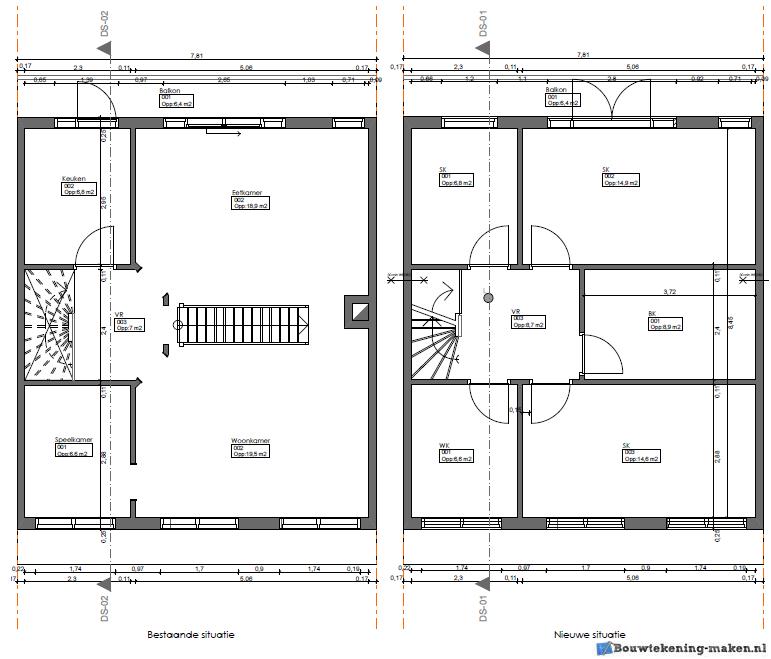 GRONDPLAN [JEUGDVERBLIJF]		NrRuimteInfo over de ruimte1Keuken1 kookfornuis met 4 bekkens1 frietketel1 diepvries1 koelkast2Sanitaire ruimte 13 douchesLavabo 3 Sanitaire ruimte 26 toiletten2 urinoirs 4EetzaalTafels en stoelenOppervlakte 160 m²5Slaapzaal4 stapelbedden3 enkele beddenNrRuimteInfo over de ruimte1Keuken1 kookfornuis met 4 bekkens1 frietketel1 diepvries1 koelkast2Sanitaire ruimte 13 douchesLavabo 3 Sanitaire ruimte 26 toiletten2 urinoirs 4EetzaalTafels en stoelenOppervlakte 160 m²5Slaapzaal4 stapelbedden3 enkele bedden